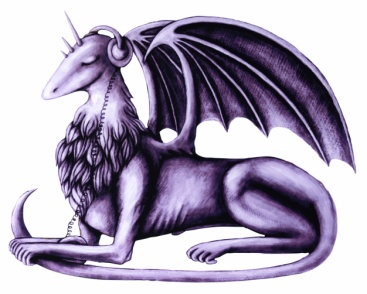 MUSICA NOVA 2013PROGRAM KONCERTUFelipe Otondo  Skladatel původem z Chile. Jeho kariéra začala v experimentálním divadle, kde byl zároveň hercem i hudebníkem.  V r. 1999 se přestěhoval do Dánska, absolvoval postgraduální studium na Aalborg University se zaměřením na prostorový aspekt zvuku a percepci témbru. Dále vystudoval kompozici na Carl Nielsen Akademii u Andrese Brodsgaarda, kde se zapojil nejen do hudebních, ale také multimediálních projektů.  Pokračoval ve studiu na Universitě v Yorku v Anglii u Ambrose Fielda a Rogera Marhe se zaměřením na EA a hudební divadlo. Jeho hudba je hraná v Evropě, Sev. a Jižní Americe, Austrálii. Získal řadu cen po celém světě. V současnosti vyučuje na Institutu současného umění na Universitě v Lancasteru. Nahrává na britský label: Sargasso. Night Study 1  Myšlenka díla vznikla nad básní Roberta Bolano, která popisuje noční výlet na motocyklu přes mexickou poušť. Skladba využívá nočních zvuků jak nahraných ve městě, tak v přírodě. Je strukturovaná jako zvukový výlet reálnou i fantazijně abstraktní krajinou. Zvuky byly nahrány v severozápadní Anglii, kromě toho byly užity rytmické sekvence generované ze zvuku gallanů. Skladba byla zkomponována ve Visby Center for Composers  in Gotland ve Švédsku.Stijn Govaere je belgický skladatel žijící v Barceloně. Jeho hudební kariéra začala ve 12 letech v místním dechovém orchestru, kde hrál na alt saxofon. Poté studoval hru na tento nástroj na Konzervatoři v Mechelen a pokračoval na Královské konzervatoři v Bruselu a Gentu, kde studoval komorní hudbu, teorii a  akusmatickou hudbu  u Annete van de Gorne. Je členem Belgické společnosti pro EA hudbu a Španělské asociace EA hudby. Získal řadu ocenění. Je také finalistou soutěže Musica nova 2012.Skladba Far bolire piano per 8 minuti (Povařit klavír po 8 minut)  je slovní hříčkou, která vystihuje obsah. Jednoho dne poslouchal klavírní skladbu z rozhlasu a k tomu si vařil čaj. Kontrast granulárního zvuku vařící se vody a harmonických zvuků klavíru se mu zdál zajímavou výzvou. Antonio Scarcia je italský skladatel, elektroinženýr, který studoval na Universitě v Padově, později pokračoval ve studiu EA kompozice na Bari Konzervatoři. Jeho dílo je prováděno na festivalech EA hudby.  Je externím profesorem  na konzervatoři v Janově. Získal také první cenu Musica nova 2012 za skladbu Guide d´onda.Ordinary Rehearsals (Obvyklé zkoušky) je, jak je pro autora typické, čistě hudebním tvarem, v němž zvolenému hudebnímu materiálu odpovídají hudební gesta v různých konfiguracích. Vzniká tak velmi dobře tvarovaná abstraktní zvuková krajina. Dílo mělo premiéru v Římě v r. 2011.Robert NormandeauKanadský skladatel, narozen 1955. Vystudoval kompozici na Universitě v Montréalu, mj. žák Francise Dhomonta.   Jeho dílo bylo zatím nahráno na 7 CD: Tituly – Lieux louis, Tangram, Figures, Clair de terre, Palimpsestes na labelech DIGITELes a Sonars.  Získal řadu mezinárodních ocenění. Od r. 1999 je profesorem elektroakustické kompozice na Universitě v Montreálu. Skládá hudbu v tzv. akusmatickém stylu a hudbu kombinovanou – nástroj s EA. V současnosti komponuje také hudbu pro divadlo.Baobaby  Je skladba pro 6 perkusionistů, 4 hlasy a EA. Je adaptací akusmatického kusu Liška a růže (1995 – námět Malý Princ, A. Saint-Exupéry), 3. skladbou z cyklu, který začal v r. 1991 pro využití hlasů. Zvláště se v tomto cyklu zabývá propojením onomatopoických hlasových projevů ve spojení s gestem, pohybem těla, výrazu. Tj. hlas zde má antropologický rozměr. Kompozice má 5 částí: 1. Hlahol (babbling) a rytmus, 2.Nostalgie a témbr, 3. Hněv a dynamika, 4. Letargie a prostor, 5. Vážnost a textura. Baobaby byly složeny v r. 2012 v Banff Centru na základě objednávky Kanadské umělecké rady pro soubor bicích Sixtrum. Elvira Garifzyanova Skladatelka ruského původu. Studovala klavír a kompozici pro nadané děti na Konzervatoři v Kazani. Dále Vysokou hudební školu ve Frankfurtu a Vysokou hudební a divadelní školu v Zurichu.  Absolvovala také kurz v IRCAMu. Je držitelkou řady ocenění. Ráda využívá nezvyklé nástrojové kombinace, virtuozitu, expresivitu. V posledních létech tíhne podle vlastních slov k mystice.Aurora borealis  (Polární záře) je skladba pro flétnu a elektroniku v živém provedení. Roste z přirozeného zvuku nástroje, zmnožuje jeho kapacitu. Forma je jakýmsi procesem rozpomínání. Elektronické téma z počátku kompozice se  v závěru znovu vrací. David Ikard je americký skladatel a dirigent, v současnosti studující  magisterský stupeň v kompozici na Universitě v Oklahomě. Jeho skladby jsou provozovány na prestižních přehlídkách EA hudby v USA, Kanadě, Velké Británii.Jeho styl lze popsat jako“dynamický a artikulovaný s využitím velké variety zvuků různé povahy“.Skladba Ventus et Unda (Vítr a vlna) je kusem pro sólo bas klarinet a elektroniku. Hlavní myšlenkou díla je zvláštní kvalita hry na tento nástroj, která se týká jeho schopnosti glissanda mezi konkrétním zvukovými výškami. Vítr a vlna jsou metafory, které popisují tyto „mezistupně“, které jsou pro hru na nástroj typické, vlnění a kroužení kolem fixních bodů.Michal RatajČeský skladatel, který se zaměřuje na oblast elektroakustické a instrumentální hudby. Klíčové jsou pro něj prostorové aspekty zvuku a spektrální transformace. Studoval kompozici a muzikologii, v posledních letech pracoval ve Velké Británii, Německu, Rakousku, USA. Byl producentem radioartu v Českém rozhlase. Komponuje pro televizi, film, rozhlas. Vyučuje na HAMU katedru skladby a na New York University Prague. Spatialis  je skladba pro komorní orchestr a LE z r. 2013 věnovaná Russu Irwinovi, příteli a podporovateli současného umění. Interpretuje Orchestr Berg, řízení Peterem Vrábelem.  LE je procesována M. Ratajem. Skladba měla premiéru 16.9. 2013 na Fakultě architektury ČVUT.Je napsána pro  malý smyčcový orchestr a velkou skupinu bicích nástrojů pro tři hráče. Celkem osm reproduktorů má být rozmístěno všude kolem posluchačů i nad nimi.  Spacializován je zvuk bicích nástrojů. Vznikající zvukový prostor se různě proměňuje, zakřivuje, překlápí. Jan FilaStudoval arcibiskupské gymnasium, je žákem doc. Jiřího Válka. Přijat na Pražskou konzervatoř, absolvent prof. J. Gemrota. Současně studival hudební vědu na FF UK. Na konzervatoři absolvoval kantátou Stabat Mater v r. 2007. Od r. 2011 studuje skladbu u prof. V. Riedlbaucha. Věnuje se sborovému zpěvu, působil v Kuhnově dětské sboru, poté Pražských pěvcích. Spolu s Lukášem Sommerem založili hud. literární časopis A tempo revue.  V kostele sv. Václava v Dejvicích působí jako varhaník. www.janfila.comSlzy bran. Inspirace pro tuto jeho první vícekanálovou kompozici přišla na zájezdu Českého filharmonického sboru Brno do Lille v březnu 2013. Se spolubydlícím skladatelem a varhaníkem Mikolášem Troupem bydleli v hotelu Novotell v Lille. Neutěšený stav pantů dveří z předsíně do pokoje byl  podle slov autora „velmi inspirativní“ a vznikla dvě krátká videa, během nichž zkoušeli různé možnosti hry na tento netradiční nástroj. V hodině Jana Trojana pak ze záznamu vytvořil vtipnou kompozici.